Publicado en Madrid el 07/02/2023 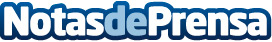 El Dr. Francisco J. Galán recibe el Premio Europeo de Tecnología e Innovación El reputado y conocido cirujano capilar cordobés recibe el reputado galardónDatos de contacto:ASOCIACION EUROPEA DE INDUSTRIA, TECNOLOGIA E INNOVACION686881665Nota de prensa publicada en: https://www.notasdeprensa.es/el-dr-francisco-j-galan-recibe-el-premio_1 Categorias: Medicina Sociedad Andalucia Emprendedores Eventos Premios Innovación Tecnológica http://www.notasdeprensa.es